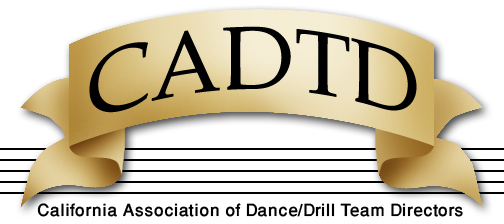 *All schedules and correspondence will be emailed.**This event is not intended for spectators**Due to the nature of the event, participants are encouraged to wear the same outfit for all performances.  While full costumes are not prohibited, we cannot guarantee time for costume changes.Agreement:I have read, understand and will comply with the CADTD Evaluation instructions, including the CADTD Safety Guidelines and CADTD Indoor Competition Rules and Regulations (you can find these documents at www.cadtd.com).  I am fully responsible for reading and knowing the CADTD Safety Guidelines and Rules and Regulations for the Indoor Season.  I certify that all of my students meet our school and district eligibility requirements.  I agree to attend the CADTD Evaluation with my students and understand that I am responsible for their behavior throughout the contest.  I certify that each of my students has his/her own personal or school insurance and I will bring their emergency cards with me.  I understand that the Fullerton Joint Union High School District, Sonora High School, CADTD and the CADTD Evaluation Director will not be responsible for any injuries occurring at the CADTD Evaluation on November 14, 2015.We will be evaluating TEAMS only. NO SOLOSThis event is for evaluation only. While we will not structure performances by division, it is important that we are able to have the correct score sheets prepared. Mail Entries To:							Direct All Questions to:Roster Form**For additional space please make copies or add additional sheet, You may also submit your own Roster with equivalent informationAs scores and placements will not be given, penalties will not be assessed. However, we ask that you are familiar with the CADTD Rules and Regulations, and Safety Guidelines.  Please respect that these are in place for the safety of the performers and the well-being of the host facility.CADTD COMPETITION RULES AND REGULATIONSRead CarefullyGENERALAll Participating Directors are required to accompany their team to the event.  If the Participating Director is unable to attend the event, a district employee should be there in their place.  The Team should not be allowed to perform until the Participating Director or district employee is in attendance. All participants must have their own accident/medical insurance.  The Participating Director should have a copy of all members emergency forms with them at all time.Teams are allowed to enter more than one team per division (i.e. Varsity, JV). However, the members can only compete in one routine within that division.A routine may only be used in one division.  (Penalty: Disqualification)ANY Damage/marking to the gym floor will be at the director/team’s expense.  ALL props/backdrops/ETC MUST have protective covering (rubber/tape) to protect gym floor. CADTD Rules and Safety Guidelines will be enforced.No combustibles (no fire, gasoline engines, etc.)The Contest Director is at liberty to disallow any props that may cause damage to their facilities, at the Contest Director’s discretion.Final instructions shall be sent to the participating director when the entry fees are paid in full. Division changes are not allowed after the entry deadline.Late entries are not allowed.No refunds allowed after the deadline.The competition area for all team divisions should be at least the size of a standard high school basketball court (50’ X 84’).  The competition area for solos should be at least 50’ X 42’.II. DIVISIONSCompetitions Directors may combine divisions.  If divisions are combined, prior approval of the Participating Directors in those divisions is necessary. All divisions are 6+ unless otherwise specified.Dance/Drill Team Divisions:Jazz - Routine may be of any Jazz style, featuring up-tempo/Jazz appropriate music and movement. Routine should include established/classic or current jazz technique.  All routine concepts should appropriately fit into the Jazz genre ( ie hip-hop, lyrical/contemporary, character styles all have separate divisions). Small – 6-9 membersMedium – 10 –13 membersIntermediate – 14-20 membersLarge – 21+ membersLyrical/Contemporary - A routine where all dancers interpret the lyrics or mood (intent) or a song (with or without words), using a combination or styles (ballet, modern, or contemporary). This form includes the use of leg work, balance, and facial/body emotion. (Teams using the new division sizes for the 2011-12 season will not receive any penalty)Small Lyrical/Contemporary – 6 – 9 membersMedium Lyrical/Contemporary – 10 – 13 membersIntermediate Lyrical/Contemporary– 14-20 membersLarge Lyrical/Contemporary – 21+ membersMilitary - Routine must be military in nature with emphasis on precision, straight-arm sequences and military transitions using various marching styles and pattern formations.  Traditional military style includes leading with the left foot. (Teams using the new division sizes for the 2011-12 season will not receive any penalty)Small Military – 6 – 10 membersMedium Military – 11 – 17 membersLarge Military – 18+ membersHip Hop - Content of routine should consist of popular “street dance” or other related forms not defined by other CADTD divisions. (i.e. dance, lyrical).  Teams should dance from one formation to the next. There are NO GENDER splits.  Small Hip Hop – 6 – 10 membersMedium Hip Hop – 11 – 17 membersLarge Hip Hop – 18+ membersCharacter - Routine should depict a specific theme or character through the music, costuming & choreography.  Choreography may be of any movement style(s) providing they are central to developing the theme or character. Routine may not rely on any prior knowledge (of the audience/judges) of the theme’s origin. Hand-held props are appropriate but larger/elaborate sets/backdrops belong in the Novelty division.Novelty - Routine emphasis MAY be on creating and expressing a full storyline, and should not rely on any prior knowledge (on the part of the audience/judges) of the theme’s origin. Every aspect of the routine, including music, costuming, movement styles & choreography, use of sets, backdrops or props, should go directly toward enhancing routine concept. Kick - Routine must be 50% full team kick sequencing.  Routine should contain significant line work.Coed Dance- Routine may be of any style, or combination of styles.  Teams must have a minimum of 3 couples, preferably and even number of males and females, to compete in this division.  Emphasis should be on interaction between males and females.Routines consisting of more than 3 males and females that does not place emphasis on partnering/interaction between couples may be entered in an division best fitting the style of dance performed.X-Small Open- Routine may be of any style, or combination of styles.  a. 2-5 members (could be split 2-3members, 4-5 members or by style dance/lyrical)Prop - Routine emphasis must be on the use of a prop, or a variety of props, used as the major focal point.  Routine may be of any style, or combination of styles that is not defined by another CADTD division (i.e. pom) as long as the prop is the main focus of the routine.Pom - Routine may be of any dance style or combination of styles that is not defined by another CADTD division, which includes the USE of POMS as the main focus. Routine may be thematic in nature but the poms MUST be used in 80% of the routine. Dance/Drill - Routine must consist of 50% dance choreography and 50% military. Teams should dance as well as use marching and pattern formations.Small Dance/Drill- 6-14 membersLarge Dance/Drill- 15+ membersSolos - Routine may be of any style, or combination of styles.  Male or female.Solos can be split according to age or style.There should be a separate division for males.  They could compete together regardless of age or style.Divisions with more than 12 teams entered, must be sub-divided into at least 2 separate divisions. It is the discretion of the contest director if they want to split the division before 12 teams are entered.  The sub-divisions might be: (1) an arbitrary split into A and B divisions, or (2) a further sub-divisions by team size.III. TIME LIMITSAll team divisions are 2 – 3 minutes.Solo competition is 1 ½ to 2 minutes.The timing of the routine begins with the first note of music, and ends with the last note.  NO “walk on” or “walk off” music.Entrance time limits:Soloists – 15 secondsLarge Jazz, Kick, Large Military Teams, Character – 45 secondsProp – 2 MinutesNovelty – 3 minutesAll other teams – 30 secondsIV. PENALTIESAll CADTD rules and regulations, policies, and guidelines (including safety guidelines) will be strictly enforced to insure consistency throughout the indoor season.An experienced judge is hired to judge penalties.The following are the CADTD Penalties:Safety Guideline Violation – 3.0 penalty per infractionDropping of Accessory, Equipment or Prop – 0.5 point per occurrenceUnder or over the time limit – 0.1 point per occurrenceUnnecessary delay of competition – 2.0 pointsUnder or over the division size – 0.5 point per personPerforming a routine in more than one division – DisqualificationDamage to the gym floor – DisqualificationUse of combustibles – DisqualificationV. SOUND SYSTEMS & MUSICAudio system allows for CD’s or MP3 players, unless otherwise noted.Each team must provide music recorded at the beginning of a new CD or as a single song in it’s own playlist (MP3) Mark it with your school name and competition category.  TIMING in all divisions will begin with the first beat of the music and end with the last beat of the music.  A representative must be NEAR the music system during performance in case of technical problems.VI. AWARDSAwards and placement will not be given at this event.  Teams will be receiving written critiques from mentor and trainee judges.If you wish to receive audio critique, you are welcome to bring your own audio recorder.VII. ENTRY FEESTeam Divisions - $20 (CADTD members), $25 (Non CADTD Members)VIII. SPECTATOR FEESThere will not be a spectator entrance fee as this event is not intended for spectatorsIX. CONCESSIONSCADTD requests that all teams support the competitions concession stand.  We ask you don’t bring outside food (except light snacks) and set up camp.  This is a fundraiser for the hosting school and we should try to support their efforts.  In turn, the competitions will supply enough healthy choices to feed out students all day long.X. DRESSING ROOMSAdequate space will be provided for changes.  Please note that we will not be responsible for any lost or stolen items.  It is suggested not to leave your stuff unattended.  Please make sure your team respects the space and others personal items.  Do not leave food or drink lying around and pick up after yourself at the end of the day.XI. VIDEO RECORDINGIt is requested that spectators recorded only their own teams.  However, neither CADTD nor the Contest Director are responsible for monitoring video recording.SCHOOL/TEAM INFORMATION:SCHOOL/TEAM INFORMATION:SCHOOL/TEAM INFORMATION:SCHOOL/TEAM INFORMATION:SCHOOL/TEAM INFORMATION:SCHOOL/TEAM INFORMATION:SCHOOL/TEAM INFORMATION:SCHOOL/TEAM INFORMATION:SCHOOL/TEAM INFORMATION:SCHOOL/TEAM INFORMATION:School/Team NameSchool/Team NameSchool/Team NameSchool/Team NameSchool/Team AddressSchool/Team AddressSchool/Team AddressSchool/Team AddressSchool/Team AddressCityZip CodeZip CodeDirector NameDirector NameDirector NamePhone*Email*EmailPlease List all Coaches:Please List all Coaches:Please List all Coaches:Please List all Coaches:Please List all Coaches:Please List all Coaches:(attach another sheet if necessary)(attach another sheet if necessary)(attach another sheet if necessary)(attach another sheet if necessary)(attach another sheet if necessary)(attach another sheet if necessary)Are you a ’15-16 CADTD Member?     Yes           No      Yes           No      Yes           No      Yes           No      Yes           No Total Number of Female Performers:Male Performers:Male Performers:<Please Attach a Current Roster><Please Attach a Current Roster><Please Attach a Current Roster><Please Attach a Current Roster><Please Attach a Current Roster><Please Attach a Current Roster>Will you be traveling by bus?      Yes          No      Yes          NoHow Many Busses?How Many Busses?Director NameDirector SignatureDateTeam Type:   School      Independent      All-Star     Other:Competition DivisionActual # of  ParticipantsCADTD Member FeeStandard Division FeeDivision Entry FeeX-Small Open (2 – 5)$20$25Small Jazz (6 – 9)$20$25Medium  Jazz (10 – 13)$20$25Inter  Jazz (14 – 20)$20$25Large  Jazz  (21+)$20$25Small Lyrical/Contemp. (6 – 9)$20$25Med Lyr/Contemp.  (10 – 13)$20$25Inter Lyr/Contemp. (14-20)$20$25Lg Lyr/Contemp.  (21+)$20$25Small Military (6 – 10)$20$25Medium Military (11 – 17)$20$25Large Military (18+)$20$25Small Hip Hop (6 – 10)$20$25Medium Hip Hop (10 – 17)$20$25 Large Hip Hop (18+)$20$25Small All Male (6 – 14)$20$25Large All Male (15+)$20$25Kick (6+)$20$25Pom (6+)$20$25Coed Dance (6+)$20$25Prop (6+)$20$25Character (6+)$20$25Novelty (6+)$20$25Small Dance/Drill (6-14)$20$25Large Dance/Drill (15+)$20$25WE WILL ONLY BE EVALUATING TEAM ROUTINESWE WILL ONLY BE EVALUATING TEAM ROUTINESWE WILL ONLY BE EVALUATING TEAM ROUTINESWE WILL ONLY BE EVALUATING TEAM ROUTINESWE WILL ONLY BE EVALUATING TEAM ROUTINESPlease make checks payable to: CADTDENTRY DEADLINE – Wednesday October 28, 2015                     Total Amount Enclosed: ______________________ Please make checks payable to: CADTDENTRY DEADLINE – Wednesday October 28, 2015                     Total Amount Enclosed: ______________________ Please make checks payable to: CADTDENTRY DEADLINE – Wednesday October 28, 2015                     Total Amount Enclosed: ______________________ Please make checks payable to: CADTDENTRY DEADLINE – Wednesday October 28, 2015                     Total Amount Enclosed: ______________________ Please make checks payable to: CADTDENTRY DEADLINE – Wednesday October 28, 2015                     Total Amount Enclosed: ______________________ Please make checks payable to: CADTDENTRY DEADLINE – Wednesday October 28, 2015                     Total Amount Enclosed: ______________________ NAMEGRADEM/FTEAM LEVEL12345678910111213141516171819202122232425262728293031323334353637383940